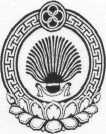 ХАЛЬМГ ТАҢҺЧИН                  ҮЛДЧН СЕЛӘНӘ МУНИЦИПАЛЬН                БҮРДӘЦИН             АДМИНИСТРАЦАДМИНИСТРАЦИЯ УЛЬДЮЧИНСКОГО СЕЛЬСКОГО МУНИЦИПАЛЬНОГО ОБРАЗОВАНИЯ РЕСПУБЛИКИ КАЛМЫКИЯ359032, Республика Калмыкия, Приютненский район, с. Ульдючины, ул. Северная, 23                             (84736) 9-7-1-82, 9-71-20, e-mail: smo.Ulduchiny@mail.ru                                               ПОСТАНОВЛЕНИЕ № 3-1«12» февраля 2016 г  Об утверждении порядка составления и ведения реестра расходных обязательств Ульдючинского сельского муниципального образования Республики КалмыкияРуководствуясь Постановлением  Правительства Российской Федерации от 07.07.2014 № 621 «О порядке ведения реестра расходных обязательств Российской Федерации  и признании утратившим силу некоторых актов Правительства Российской Федерации», в соответствии со статьей 87 Бюджетного кодекса Российской Федерации, статьей 53 Федерального закона от 06 октября 2003 года №131-ФЗ «Об общих принципах организации местного самоуправления в Российской Федерации», Положением о бюджетном процессе в Ульдючинском сельском муниципальном образовании, утвержденным решением Собрания депутатов от 25.12.2013 года № 34:                                                  Постановляю:1. Утвердить порядок составления и ведения реестра расходных обязательств Ульдючинского сельского муниципального образования Республики Калмыкия, согласно приложению.2. Установить, что Администрация Ульдючинского сельского муниципального образования является органом, уполномоченным осуществлять:1. ведение реестра расходных обязательств Администрации Ульдючинского сельского муниципального образования;2. разработку и утверждение методических и инструктивных материалов по вопросам формирования и ведения реестра расходных обязательств Администрации Ульдючинского сельского муниципального образования, в том числе определяющих порядок использования сведений реестра расходных обязательств Администрации сельского муниципального образования при осуществлении бюджетного процесса;             2.3.	представление реестра расходных обязательств Администрации Ульдючинского сельского муниципального образования,	в Финансовое управление Администрации Приютненского районного муниципального образования Республики Калмыкия.Администрации Ульдючинского сельского муниципального образования, обеспечить периодичное размещение (не менее одного раза в год) реестра расходных обязательств Администрации Ульдючинского сельского муниципального образования,  на официальном сайте Приютненского  района в сети Интернет: http://priutnoe.rk08.ru. подраздел «Ульдючитнское СМО» и размещения на информационном стенде в здании администрации Ульдючинского сельского муниципального образования по адресу: с. Ульдючины, ул. Северная, дом 23.        4. Настоящее постановление вступает в силу с момента подписания.6. Постановление разместить на официальном сайте Приютненского  района в сети Интернет: http://priutnoe.rk08.ru.         7. Контроль за исполнением настоящего постановления оставляю за собой. Глава ________________ Б.И. Санзыров УТВЕРЖДЕНпостановлением администрацииот 12.02.2016 года № 3-1(приложение)Порядок составления и ведения реестра расходных обязательств Ульдючинского сельского муниципального Республики КалмыкияI. Общие положенияНастоящий Порядок устанавливает правила ведения реестра расходных обязательств Администрации Ульдючинского сельского муниципального образования Республики Калмыкия (далее - Реестр).Реестр   ведется   с   целью   учета   расходных   обязательств Администрации Ульдючинского сельского муниципального образования Республики Калмыкия и определения объема бюджетных ассигнований бюджета муниципального обра-зования Ульдючинского сельского муниципального образования Республики Калмыкия, необходимых для их исполнения.Реестр включает в себя сведения о расходных обязательствахУльдючинского сельского муниципального образования Республики Калмыкия, подлежащихисполнению за счет бюджетных ассигнований бюджета Ульдючинского сельского муниципального образования Республики Калмыкия, и представляет собой свод (перечень) реестров расходных обязательств главных распорядителей средств бюджета Ульдючинского сельского муниципального образования Республики Калмыкия  .Для целей настоящего Порядка используются следующие основные термины и понятия:Реестр - используемый при составлении проекта бюджета свод (перечень) законов, иных нормативных правовых актов, муниципальныхправовых актов, обусловливающих публичные нормативные обязательства и (или) правовые основания для иных расходных обязательств с указанием соответствующих положений (статей, частей, пунктов, подпунктов, абзацев) законов и иных нормативных правовых актов, муниципальных правовых актов с оценкой объемов бюджетных ассигнований, необходимых для исполнения включенных в реестр обязательств;реестр расходных обязательств главного распорядителя средств бюджета Ульдючинского сельского муниципального образования Республики Калмыкия - свод (перечень) правовых актов и заключенных от Администрации Ульдючинского сельского муниципального образования Республики Калмыкия договоров и соглашений, предусматривающих	возникновение	расходных	обязательств Администрации	Ульдючинского сельского муниципального образования Республики Калмыкия, подлежащих исполнению за счет средств, предусмотренных главному распорядителю бюджетных средств, с указанием объема бюджетных ассигнований, и межбюджетных трансфертов, предоставляемых из бюджета поселения, и являющийся составной частью реестра расходных обязательствАдминистрации Ульдючинского сельского муниципального образования Республики Калмыкия (далее - реестры ГРБС).Иные термины и понятия, используемые в настоящем Порядке, применяются в значениях, установленных Бюджетным кодексом Российской Федерации, иными нормативными правовыми актами Администрации Приютненского РМО Республики Калмыкия, муниципальными правовыми актами Администрации Ульдючинского сельского муниципального образования Республики Калмыкия .Реестр представляет собой единую информационную базу данных, содержащую в бумажном и электронном форматах сведения о расходных обязательствах Администрации Ульдючинского сельского муниципального образования Республики Калмыкия, установленные пунктом 8 настоящего Порядка.Сведения, содержащиеся в Реестре, используются при формировании проекта бюджета Администрации Ульдючинского сельского муниципального образования Республики Калмыкия на очередной финансовый год и плановый период.Реестр подлежит размещению на на официальном сайте Приютненского  района в сети Интернет: http://priutnoe.rk08.ru  подраздел «Ульдючинское СМО»Структура и содержание реестра расходных обязательств Ульдючинского сельского муниципального образования Республики КалмыкияВ отношении каждого расходного обязательства Реестр, реестры ГРБС, должны содержать следующие сведения:а) код главного распорядителя средств бюджета Администрации Ульдючинского сельского муниципального образования Республики Калмыкия  (графа 1);б) наименование расходного обязательства (графа 2);в) код расходного обязательства, формируемый в соответствии с пунктом 12 настоящего Порядка (графа 3);г) код классификации расходов бюджетов Российской Федерации (раздел, подраздел, целевая статья, вид расходов,) по которомупредусматриваются бюджетные ассигнования на исполнение соответствующего расходного обязательства (графы 4 - 7);д)   информацию   о   нормативном   правовом   акте,   договоре,соглашении, устанавливающем соответствующее расходное обязательство и (или) порядок расходования средств, в части нормативных правовых актов, договоров и соглашений Российской Федерации, Республики Калмыкия (графы 8-10);е) информацию о муниципальном правовом акте, договоре, соглашении, устанавливающем расходное обязательство и (или) порядок расходования средств, в части муниципальных правовых актов Администрации Ульдючинского сельского муниципального образования Республики Калмыкия, договоров и соглашений, заключенных от имени Администрации Ульдючинского сельского муниципального образования Республики Калмыкия (графы 11 -;ж) объем бюджетных ассигнований на исполнение расходного обязательства в отчетном финансовом году, текущем финансовом году -, очередном финансовом году и плановом периоде (графы 1 4 - 19);з) код методики расчета планируемых расходов (графа 20);и) дата включения (исключения) сведений о расходном обязательстве в (из) Реестр (Реестра), реестры ГРБС (реестров ГРБС) (графа 21).III. Для определения   объема   бюджетных   ассигнований   на исполнение расходных обязательств в плановом периоде устанавливаются следующие коды методики расчета планируемых расходов:а) нормативный метод (код 1), при котором объем бюджетных ассигнований в очередном финансовом году и плановом периоде определяется на основе нормативов, утвержденных в соответствующих правовых актах, договорах, соглашениях;б) индексный метод (код 2), при котором объем бюджетных ассигнований в очередном финансовом году и плановом периоде определяется путем индексации объема расходов текущего (отчетного) периода на коэффициент (повышающий или понижающий), влияющий на оценку прогнозируемого объема данных расходов;в) плановый   метод   (код   3),   при   котором   объем   бюджетныхассигнований в очередном финансовом году и плановом периоде определяется в соответствии с показателями, указанными в правовых актах, договорах, соглашениях;г) иной метод (код 4), при котором расчет объема бюджетных ассигнований на исполнение расходного обязательства в очередном финансовом году и плановом периоде осуществляется методом, отличным от вышеперечисленных методов или сочетающим их.IV. По решению Администрации Ульдючинского сельского муниципального образования Республики Калмыкия в Реестр могут включаться дополнительные сведения о расходном обязательстве, прямо не предусмотренные пунктом 8 настоящего Порядка.Для целей формирования и ведения Реестра, реестров ГРБС все расходные обязательства делятся на следующие группы:расходные обязательства, возникшие в результате принятия муниципальных правовых актов Администрации Ульдючинского сельского муниципального образования Республики Калмыкия, подписания договоров (соглашений) от имени Администрации Котельниковского сельского поселения Красногвардейского района Республики Крым по вопросам местного значения, указанным в статье 14 Федерального закона от 06.10.2003 №131 -Ф3 «Об общих принципах организации местного самоуправления в Российской Федерации»;расходные обязательства, возникшие в результате принятия муниципальных правовых актов Администрации Ульдючинского сельского муниципального образования Республики Калмыкия, подписания договоров (соглашений) от имени Администрации Ульдючинского сельского муниципального образования Республики Калмыкия по вопросам, указанным в части 2 статьи 14.1 Федерального закона от 06.10.2003 №131 -Ф3 «Об общих принципах организации местного самоуправления в Российской Федерации»;расходные обязательства, возникшие в результате принятия нормативных правовых актов Администрации Ульдючинского сельского муниципального образования Республики Калмыкия, направленных на реализацию полномочий, переданных из других бюджетов бюджетной системы Российской Федерацией;расходные обязательства, возникшие в результате принятия нормативных правовых актов Администрации Ульдючинского сельского муниципального образования Республики Калмыкия, предусматривающих предоставление межбюджетных трансфертов другим бюджетам бюджетной системы Российской Федерации, кроме дотаций.VI. Для целей формирования и ведения Реестра, реестров ГРБС каждой записи о расходном обязательстве присваивается уникальный код, который имеет следующую структуру «\-Y YY-ZZZZ» , где:а) «X» может принимать одно из следующих значений:«А» - для расходных обязательств, предусмотренных подпунктомпункта 11 настоящего Порядка;«Б» - для расходных обязательств, предусмотренных подпунктомпункта 11 настоящего I1орядка;«В» - для расходных обязательств, предусмотренных подпунктомпункта 11 настоящего Порядка;«Г» - для расходных обязательств, предусмотренных подпунктомпункта 11 настоящего Порядка; б) «УУУ» - код главного распорядителя средств бюджетаАдминистрации Ульдючинского сельского муниципального образования Республики Калмыкия;в) «2222,» - порядковый номер записи о расходном обязательстве, присваиваемый каждой записи последовательно в соответствии со сквозной нумерацией, осуществляемой в пределах Реестра, реестров ГРБС.VII. Ведение реестра расходных обязательств Ульдючинского сельского муниципального образования Республики Калмыкия.VIII. Реестр, реестры ГРБС формируются и ведутся по форме согласно приложению, к настоящему Порядку.IX.  Формирование и ведение Реестра осуществляетсяАдминистрацией Ульдючинского сельского муниципального образования Республики Калмыкия на основании реестров ГРБС.X.	Ежегодно	главные	распорядители	средств	бюджетаАдминистрации Ульдючинского сельского муниципального образования Республики Калмыкия представляют по форме согласно приложению, к настоящему Порядку в Администрацию Ульдючинского сельского муниципального образования Республики Калмыкия реестры ГРБС на бумажном носителе и в электронном виде:а) плановые - не позднее 25 мая текущего финансового года;б) уточненные	-	не	позднее	05	января	очередного	финансовогогода.XI. Администрация Ульдючинского сельского муниципального образования Республики Калмыкия в течение 5 рабочих дней со дня получения реестров ГРБС осуществляет проверку информации, представленной в указанных реестрах, на соответствие требованиям, установленным в пункте 8 настоящего Порядка.XII.	В случае отсутствия замечаний по расходным обязательствам Администрации Ульдючинского сельского муниципального образования Республики Калмыкия, представляемым впервые ГРБС, в Реестре формируется новая запись о расходном обязательстве.XIII. При представлении в реестрах ГРБС сведений об изменении информации в отношении уже существующей в Реестре записи о расходном обязательстве, соответствующая запись обновляется.XIV.	В	случае	наличия	замечаний	к	представленным	реестрам,Администрация	Ульдючинского сельского муниципального образования Республики Калмыкия направляет соответствующему главному распорядителю средств бюджета Ульдючинского сельского муниципального образования Республики Калмыкия информацию о невозможности принять соответствующий реестр с указанием причин (замечаний).XV. Главный распорядитель средств бюджета Ульдючинского сельского муниципального образования Республики Калмыкия в течение 5 рабочих дней с момента получения замечаний обеспечивает внесение изменений в представленный реестр в соответствии с замечаниями Финансового органа Приютненского района Республики Калмыкия, и повторно направляет соответствующий реестр на рассмотрение в Финансовый орган Приютненского района Республики Калмыкия.